СОБРАНИЕ ДЕПУТАТОВ МИАССКОГО ГОРОДСКОГО ОКРУГА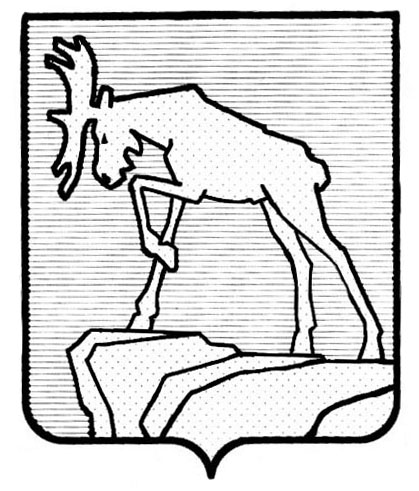 ЧЕЛЯБИНСКАЯ ОБЛАСТЬКОРИКОВА НАТАЛЬЯ ВИКТОРОВНА         депутат Собрания депутатовпо избирательному округу № 2456300, г. Миасс, пр. Автозаводцев, 55 каб. 38 e-mail miassokrug2@mail.ruИсх. № 3«06» марта 2020 г.   ОТЧЕТ о проделанной работе по благоустройству округа за 4 года, а также план мероприятий на 2020 годВыполненные мероприятия за 2016 год 1.Обрезка кустарников, спил деревьев:-   ул. Б.Хмельницкого, 36,-  ул. Молодежная, 2, 4, 6, 8,- пр. Макеева, 15, 31а, 45, 53,- Школа № 7- ул. Циолковского, 1,3,5,7,9- пр. Макеева, 21а, 23.2. Ямочный ремонт путем отсыпки щебнем:  - ул.Б.Хмельницкого, 36, 74, - ул. Добролюбова, 2, - ул. Молодежная, 6, 8, 10. - ул. Молодежная, 2, - ул. Б.Хмельницкого, 36, - ул. Циолковского, 1,3,5,7,9.3. Ремонт контейнерных площадок:- ул.  Добролюбова, 6а,- ул. Б. Хмельницкого, 364. Замена всех мусорных контейнеров на округе №2.5. Ремонт футбольных ворот на площадке во дворе по ул.Добролюбова, 2,4,6.6. Оказание материальной помощи ребенку-инвалиду, проживающий по ул. Молодежной, 12.7. Проведения праздников:- Новогоднего мероприятия на детском городке возле ДДТ «Юность», - День защиты детей возле ДДТ «Юность».8. Оказание помощи библиотекам: - расположенной по адресу ул. Циолковского, 10 (заправка картриджа), - ДДТ «Юность» (материальная помощь на приобретение калейдоскопа). 9. Оказание помощи д/с № 39 в виде мешков на 120 л. в количестве 100 шт.10. Монтаж контейнерной площадки по ул. Б. Хмельницкого, 78.11. Установка пандуса и перил для общества инвалидов по ул. Циолковского, 10.12. Установка заборчика во дворе дома: ул. Добролюбова, 6.13. Асфальтирование дворовых проездов: ул. Молодежная, 2, 10.14. Укладка тротуарной плитки: от ул. Б. Хмельницкого, 68 вдоль д/с 5615. Установка скамеек: пр. Макеева, 27.16. Ремонт канализационного люка: подъезд № 4 по ул. Б. Хмельницкого, 36.17. Очищение крыш от наледи: ДОУ № 56.18. Установка качелей:- ул. Молодежная, 6, 8, 10,- пр. Макеева, 43,- ул. Циолковского, 1,3,5,7,9.19. Установка песочниц: ул. Молодежная, 10.20. Оказание финансовой помощи в ремонте кровли школы №7Выполненные мероприятия в 2017 году. 1.Обрезка кустарников, спил деревьев:-   ул. Б. Хмельницкого, 36, -  ул. Молодежная, 2, 4, 6, 8, 10. 2. Ремонт контейнерных площадок: - ул. Б. Хмельницкого, 36, 42, 72, 78.- ул. Добролюбова, 6а. 3. Асфальтирование дворовых проездов:  - пр. Макеева, 41, 43, 45, 47, 49.4. Ямочный ремонт:- ул. Циолковского, 7,- ул. Добролюбова, 2а,- ул. Б. Хмельницкого, 66, 68,- пр. Макеева, 31а. 5. Проведения праздников:- Новогоднее мероприятия на детском городке возле ДДТ «Юность», - День защиты детей возле ДДТ «Юность», - День Победы с участием духового оркестра возле ДДТ «Юность»,- Открытие «Эко парка», - Каждую среду в течение летнего периода танцы для пожилых людей, детские дискотеки    в ДДТ «Юность, 6. Помощь в проведении праздничных мероприятиях:- 1 Сентября в школе № 7, - День учителя в школе № 7,  - День пожилого человека в ДДТ «Юность». 7. Оказание помощи:   - Д/с № 56 - ремонт крыльца, очистка кровли от наледи, вывоз веток.- Д/с № 72 - вывоз спиленных веток с территории садика. 8. Установка лавочки во дворе дома: - ул. Добролюбова, 69. Отсыпка детской площадки: - ул. Добролюбова, 610. Вывоз спиленных веток: - ул. Добролюбова, 611. Установка качелей:  - ул. Б. Хмельницкого, 36, 66,- пр. Макеева, 31а,12. Установка песочниц:   - ул. Молодежная, 4,- пр. Макеева, 15, 31а,13. Установка детских городков:- пр. Макеева, 15, 53,- ул. Б. Хмельницкого, 66.Выполненные мероприятия в 2018 году. 1.Обрезка кустарников, спил деревьев:-  пр. Макеева, 21а, 23, - сквер напротив ДДТ «Юность».2. Асфальтирование дворовых проездов:  - пр. Макеева, 15- ул. Молодежная, 10, 12а3. Ямочный ремонт:- ул. Добролюбова, 84. Проведения праздников:- Новогоднее мероприятия в детском городке возле ДДТ «Юность», - День защиты детей возле ДДТ «Юность», - День пожилого человека на территории «Эко – Парка».5. Помощь в проведении праздничных мероприятий: - 1 Сентября МКОУ СОШ -  №7, - День учителя в МКОУ СОШ № 7,  - Выпускной в МКОУ СОШ № 7 6. Оказание помощи за свой счет:   -  Вывоз веток по ул. Б. Хмельницкого, 66,  -  Ремонт контейнерных площадок для складирования ТКО ул. Б. Хмельницкого, 60, 72.   - Подарки на «день защиты детей» для детского социального приюта по ул. Б. Хмельницкого, 40 7. Установка МАФ:- пр. Макеева, 23, 27- ул. Б. Хмельницкого, 72, 74, 76,- ул. Б Хмельницкого, 36.8. Установка качелей и горок:В сквере напротив ДДТ «Юность».9. Установка окон и дверей: -  МКОУ СОШ № 7.10. Разработка проекта сквера «Молодежный» за свой счет. Выполненные мероприятия в 2019 году. 1. Асфальтирование дворовых проездов:  - ул. Б. Хмельницкого, 522. Ямочный ремонт:- ул. Циолковского, 3,5,73. Проведения праздников: - Новогоднее мероприятия в детском городке возле ДДТ «Юность», - День защиты детей возле ДДТ «Юность», - День пожилого человека в ДДД «Юность».4. Помощь в проведении праздничных мероприятиях: - 1 Сентября в МКОУ СОШ   №7, - День учителя в МКОУ СОШ № 7,  - Выпускной в МКОУ СОШ № 7 5. Установка спортивного городка для занятия воркаутом:- стадион МКОУ СОШ №7.       6. Установка окон:-  МБДОУ № 36, -  МКОУ СОШ № 7.			   Перечень мероприятий по благоустройству территории округа № 2 на 2020 год. 1. Асфальтирование дворовых проездов:  - ул. Б. Хмельницкого, 36- пр. Макеева, 21, 27, 312. Обустройство тротуаров:- ул. Б. Хмельницкого вдоль рынка «Северный»,- между д. № 60 ул. Б. Хмельницкого и МКОУ СОШ №7,- в сквере напротив ДДТ «Юность». 3. Проведения праздников: - Новогоднее мероприятия на детском городке возле ДДТ «Юность», - День защиты детей возле ДДТ «Юность», - День пожилого человека в ДДД «Юность»4. Помощь в проведении праздничных мероприятиях: - 1 Сентября в МКОУ СОШ   №7, - День учителя в МКОУ СОШ № 7,  - Выпускной в МКОУ СОШ № 7 5. Установка МАФ:- ул. Молодежная, 6, 8,- ул. Б. Хмельницкого, 72, 74, 76.       6. Ремонт аварийного крыльца и входной группы: -  МКОУ СОШ № 7.	7. Асфальтирование участка возле крыльца:	-  МКОУ СОШ № 7.	8. Работы по укладке плитки:-  МКОУ СОШ № 7.	                                                                                                                         С уважением,                                                                                                                       Корикова Н.В.                  